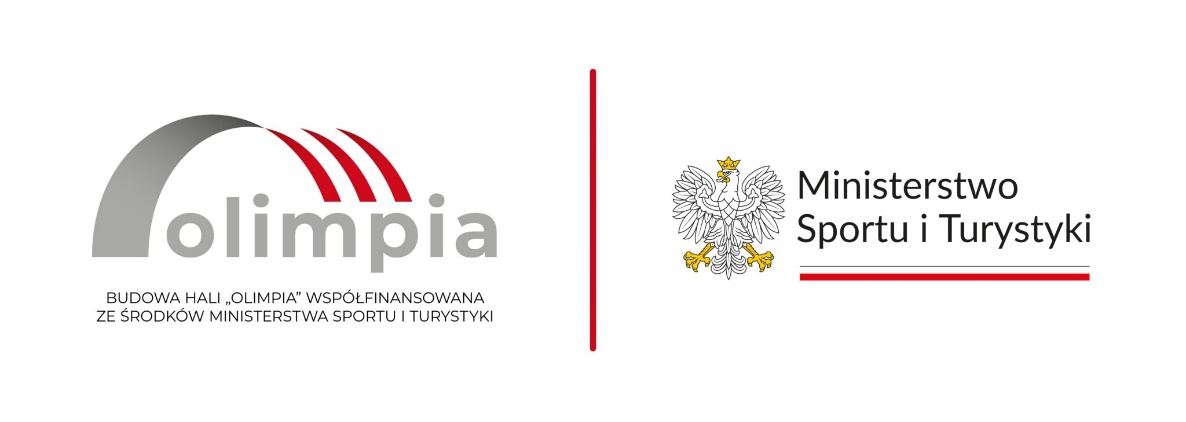 Załącznik Nr 1…………………………………., dn. ……………………… 2023 rokuPJ.I.271.06.2023Zamawiający:Gmina KlwówUl. Opoczyńska 35, 26-415 KlwówNIP: 6010085981, REGON 670223801OFERTAna realizację zadania: Opracowanie dokumentacji technicznej wraz z oszacowaniem kosztów dla zadania pn.: „Budowa nowego boiska wielofunkcyjnego wraz z zadaszeniem o stałej konstrukcji przy Publicznej Szkole Podstawowej im. Marii Konopnickiej w Kłudnie”Dane dotyczące wykonawcyImię osoby upoważnionej do reprezentacji: ………………………………………………………………………………Nazwisko osoby upoważnionej do reprezentacji: ……………………………………………………………………….Podstawa do reprezentacji: …………………………………..…………………………………………………………………… Działając w imieniu i na rzeczPełna nazwa Wykonawcy: .................................................................................................................Dokładny adres: ...............................................................................................................................NIP: ......................................, REGON: ............................................., KRS: ......................................tel.: .............................................., e-mail: .....................................................Korespondencję w sprawie przedmiotowego zamówienia proszę kierować na:Adres: ................................................................................................................................................Osoba uprawniona do kontaktów w sprawie zamówienia: …………………………………………………………..tel.: .............................................., e-mail: ....................................................Zobowiązania wykonawcy:Odpowiadając na zapytanie ofertowe, oferujemy realizację przedmiotu zamówienia, tj. Opracowanie dokumentacji technicznej wraz z oszacowaniem kosztów dla zadania pn.: „Budowa nowego boiska wielofunkcyjnego wraz z zadaszeniem o stałej konstrukcji przy Publicznej Szkole Podstawowej im. Marii Konopnickiej w Kłudnie” w pełnej zgodności z wymienionymi poniżej dokumentami, postanowieniami umownymi oraz zasad określonych dokumentach zamówienia za cenę:Łączna cena netto …………………….. PLN ( słownie: ………………………….………………………………….…………), podatek VAT ….….% - kwota ………………….……… zł (słownie: …………………………………………………………), co stanowi cenę brutto …………….………… zł. (słownie: ………………….………………………………………………), Zobowiązuje/my się do realizacji przedmiotu zamówienia do dnia: ………….……………. Oświadczamy, że:Zdobyliśmy konieczne informacje niezbędne do właściwego przygotowania oferty.Podana cena zawiera wszelkie koszty i opłaty związane z realizacją przedmiotu zamówienia.Oferowany przez nas przedmiot zamówienia spełnia wymagania określone w opisie przedmiotu zamówienia. Akceptujemy zapisy umowy stanowiącej załącznik nr 5 do zapytania i zobowiązujemy się, 
w przypadku uznania przez Zamawiającego naszej oferty za najkorzystniejszą, do zawarcia na warunkach w niej określonych w miejscu i terminie wskazanym przez Zamawiającego.Wypełniłem obowiązki informacyjne przewidziane w art. 13 lub art. 14 RODO wobec osób fizycznych, od których dane osobowe bezpośrednio lub pośrednio pozyskałem w celu ubiegania się o udzielenie zamówienia publicznego w niniejszym postępowaniu.Oświadczam, że posiadam odpowiednie kwalifikacje zawodowe wymagane przez aktualnie obowiązujące przepisy do wykonania przedmiotu zamówienia, a w szczególności wymagane przepisami ustawy z dnia 7 lipca 1994 roku – Prawo budowlane (Dz. U. 2023 poz. 682 z późn. zm.), przepisami techniczno – budowlanymi, Polskimi Normami oraz innymi obowiązującymi przepisami. ……………………………………………………...(data i podpis Wykonawcy)Załączniki:……………………………………….…………………………………….……………………………………….……………………………………….….